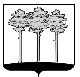 ГОРОДСКАЯ  ДУМА  ГОРОДА  ДИМИТРОВГРАДАУльяновской областиР Е Ш Е Н И Ег.Димитровград   25  ноября  2015  года    	                                                         №  33/442   О проекте решения Городской Думы города Димитровграда Ульяновской области второго созыва «О внесении измененийи дополнений в Устав муниципального образования «Город Димитровград» Ульяновской области, принятый решениемГородской Думы города Димитровграда Ульяновской области первого созыва от 19.05.2013 №89/1074»На основании статьи 44 Федерального закона от 06.10.2003 №131-ФЗ «Об общих принципах организации местного самоуправления в Российской Федерации», рассмотрев проект решения Городской Думы города Димитровграда Ульяновской области второго созыва «О внесении изменений и дополнений в Устав муниципального образования «Город Димитровград» Ульяновской области, принятый решением Городской Думы города Димитровграда Ульяновской области первого созыва от 29.05.2013 №89/1074», Городская Дума города Димитровграда Ульяновской области второго созыва решила:1. Обсудить проект решения Городской Думы города Димитровграда Ульяновской области второго созыва «О внесении изменений и дополнений в Устав муниципального образования «Город Димитровград» Ульяновской области, принятый решением Городской Думы города Димитровграда Ульяновской области первого созыва от 29.05.2013 №89/1074» на публичных слушаниях. 2. Установить, что настоящее решение и проект решения Городской Думы города Димитровграда Ульяновской области второго созыва «О внесении изменений и дополнений в Устав муниципального образования «Город Димитровград» Ульяновской области, принятый решением Городской Думы города Димитровграда Ульяновской области первого созыва от 29.05.2013 №89/1074», согласно приложению к настоящему решению, подлежат официальному опубликованию и размещению в информационно-телекоммуникационной сети «Интернет» на официальном сайте Городской Думы города Димитровграда Ульяновской области (www.dumadgrad.ru).3. Контроль исполнения настоящего решения возложить на комитет по социальной политике и местному самоуправлению (Терехов).Глава города ДимитровградаУльяновской области                                                                      Н.А.ГоршенинПриложение к решению Городской Думы города Димитровграда Ульяновской области второго созыва от 25.11.2015 №33/442ПРОЕКТ РЕШЕНИЯ ГОРОДСКОЙ ДУМЫ ГОРОДА ДИМИТРОВГРАДА УЛЬЯНОВСКОЙ ОБЛАСТИ ВТОРОГО СОЗЫВА «О ВНЕСЕНИИ ИЗМЕНЕНИЙ И ДОПОЛНЕНИЙ В УСТАВ МУНИЦИПАЛЬНОГО ОБРАЗОВАНИЯ «ГОРОД ДИМИТРОВГРАД» УЛЬЯНОВСКОЙ ОБЛАСТИ, ПРИНЯТЫЙ РЕШЕНИЕМ ГОРОДСКОЙ ДУМЫ ГОРОДА ДИМИТРОВГРАДА УЛЬЯНОВСКОЙ ОБЛАСТИ ПЕРВОГО СОЗЫВА ОТ 29.05.2013 №89/1074»Руководствуясь Конституцией Российской Федерации, статьёй 26 Федерального закона от 22.12.2014 №44-ФЗ «О контрактной системе в сфере закупок товаров, работ, услуг для обеспечения государственных и муниципальных нужд», статьёй 11 Федерального закона от 29.12.2014  №458-ФЗ «О внесении изменений в Федеральный закон «Об отходах производства и потребления», отдельные законодательные акты Российской Федерации и признании утратившими силу отдельных законодательных актов (положений законодательных актов) Российской Федерации», Федеральным законом от 29.06.2015 №204-ФЗ «О внесении изменений в Федеральный закон «О физической культуре и спорте в Российской Федерации» и отдельные законодательные акты Российской Федерации», статьёй 9 Федерального закона от 13.07.2015 №224-ФЗ «О государственно-частном партнерстве, муниципально-частном партнерстве в Российской Федерации и внесении изменений в отдельные законодательные акты Российской Федерации» Городская Дума города Димитровграда Ульяновской области второго созыва решила:1. Внести в Устав муниципального образования «Город Димитровград» Ульяновской области, принятый решением Городской Думы города Димитровграда Ульяновской области первого созыва от 29.05.2013 №89/1074, следующие изменения и дополнения:1.1. Пункт 21 части 1 статьи 7 изложить в новой редакции следующего содержания:«21) обеспечение условий для развития на территории города физической культуры, школьного спорта и массового спорта, организация проведения официальных физкультурно-оздоровительных и спортивных мероприятий города;»;1.2. Пункт 41 части 2 статьи 26 изложить в новой редакции следующего содержания:«41) принятие решения о создании уполномоченного органа Администрации города на осуществление функций по определению поставщиков (подрядчиков, исполнителей) для муниципальных нужд в рамках проведения централизованных закупок и установление порядка взаимодействия уполномоченного органа и заказчиков;»;1.3. Дополнить статьёй 40.1 следующего содержания:«Статья 40.1. Полномочия Главы города в сфере муниципально-частного партнерстваГлава города в сфере муниципально-частного партнерства:1.1. Принимает решение о реализации проекта муниципально-частного партнерства, если публичным партнером является город либо планируется проведение совместного конкурса с участием  города (за исключением случая, в котором планируется проведение совместного конкурса с участием Российской Федерации, Ульяновской области, иного субъекта Российской Федерации);1.2. Определяет орган местного самоуправления, уполномоченный на осуществление полномочий в сфере муниципально-частного партнерства;1.3. Направляет в Правительство Ульяновской области проект муниципально-частного партнерства для проведения оценки эффективности проекта и определения его сравнительного преимущества в соответствии с частями 2-5 статьи 9 Федерального закона от 13.07.2015 №224-ФЗ «О государственно-частном партнерстве, муниципально-частном партнерстве в Российской Федерации и внесении изменений в отдельные законодательные акты Российской Федерации.»;1.4. В статье 44:
	1.4.1. В части 3.1:- пункт 7 исключить;- дополнить пунктом 7 следующего содержания:«7) участвует в организации деятельности по сбору (в том числе раздельному сбору), транспортированию, обработке, утилизации, обезвреживанию, захоронению твердых коммунальных отходов;»;1.4.2. Пункт 25 части 4.1 изложить в новой редакции следующего содержания:«25) регламентирует иные вопросы в области охраны окружающей среды в рамках своих полномочий и в соответствии с действующим законодательством;»;1.4.3. В части 7:- пункт 3 изложить в новой редакции следующего содержания:«3) обеспечивает условия для развития на территории города физической культуры, школьного спорта и массового спорта;»;- пункт 4 исключить;- дополнить пунктом 13.1 следующего содержания:«13.1) присваивает спортивные разряды и квалификационные категории спортивных судей в соответствии со статьей 22 Федерального закона от 04.12.2007 №329-ФЗ «О физической культуре и спорте в Российской Федерации»;- дополнить пунктом 13.2. следующего содержания:«13.2) развивает детско-юношеский спорт в целях создания условий для подготовки спортивных сборных команд города и участвует в обеспечении подготовки спортивного резерва для спортивных сборных команд субъектов Российской Федерации;».	2. Установить, что абзац второй и абзац третий пункта 1.4.1 вступают в силу с 01 января 2016 года.3. В соответствии с Федеральным законом от 21.07.2005                      №97-ФЗ «О государственной регистрации уставов муниципальных образований» направить настоящее решение для государственной регистрации.4. Установить, что настоящее решение подлежит официальному опубликованию и размещению в информационно-телекоммуникационной сети «Интернет» на официальном сайте Городской Думы города Димитровграда Ульяновской области (www.dumadgrad.ru) после его государственной регистрации.5. Установить, что настоящее решение вступает в силу со дня, следующего за днем его официального опубликования.6. Контроль исполнения настоящего решения возложить на комитет по социальной политике и местному самоуправлению (Терехов) и Уставную комиссию при Городской Думе города Димитровграда Ульяновской области.  Глава города Димитровграда Ульяновской области                                                                      Н.А.Горшенин